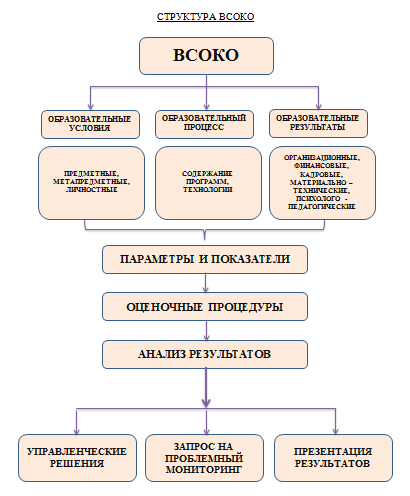 Параметрическая модель системы основных показателей качества реализации основной образовательной программыКАЧЕСТВО условий, обеспечивающих образовательный процессИзменения в структуре и содержании образовательной программыРеализация дополнительных образовательных программ и программ внеурочной деятельностиРеализация учебного плана и рабочих программДинамика роста уровня профессиональной компетентности педагоговКачество деятельности методических объединенийДостаточность и качество материально-технического оснащения образовательной среды СОШ № 40КАЧЕСТВО  образовательных результатов Качество и динамика обученности (в т.ч. по результатам ОГЭ, ЕГЭ)Качество выполнения АКР и ВПРУровень социализированности  и уровень воспитанностиУровень сформированности ценностей  (семьи, ЗОЖ и т.д.)Уровень сформированности УУДУчастие и победы в предметных конкурсах и олимпиадахУровень здоровья обучающихсяКАЧЕСТВО реализации образовательного процессаКачество реализации учебных плановКачество применения образовательных технологийКачество деятельности по подготовке обучающихся к олимпиадам, конкурсам, НПККачество деятельности по обучению и развитию школьников на основе использования ИКТ